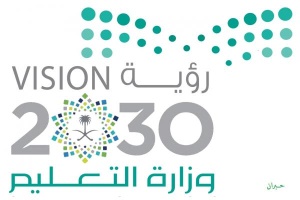 بطاقة التخطيط اليومي لمقرر الدراسات الاجتماعية والمواطنة   الصفرابع الوحدة  الثالثةالمــــادةالدراسات الاجتماعية والمواطنة الدرسالتاسع  الجغرافياالفصل الدراسي الأول الدرسالتاسع  الجغرافياالتمهيد للدرس / آيـة قرآنيـة حديث نبوي   عـرض مرئي قصة أحداث جاريةصور  أخرىالأهداف التدريسية المقترحة من قبل المعلمة يتوقع من المتعلمة أن :الأهداف التدريسية المقترحة من قبل المعلمة يتوقع من المتعلمة أن :تفسر مفهوم علم الجغرافيا .تكتب الاسئلة الأربعه التي يسألها الجغرافي.تفارق بين الموقع والطبيعية من حيث المعنى.تحدد موقع وطنها على الخارطة.تفسر معنى البيئة .أن تتعرف على مفهوم الحركة.تصنف علم الجغرافيا .عناصر الدرس (مكونات المحتوي المعرفي )الجغرافيا   الموقع   الطبيعة    البيئة   الحركة  الجغرافيا الطبيعية    والجغرافيا البشرية  المفاهيمالحقائق الجغرافيا   الموقع   الطبيعة    البيئة  الحركة  الجغرافيا الطبيعية    والجغرافيا البشريةالجغرافيا كل ما يتعلق بالكرة الأرضية وتكوينها وما يحدث على سطحها من ظواهر طبيعية وبشرية المهاراتالمهاراتالقيمالقيمالقيمالقيممهارات حركيةمهارات تفكير (عقلية )القيم الوطنية القيم الاجتماعيةالقيم الدينيةالقيم الشخصيةحددي على الخارطة موقع وطنك اربطي بين الجغرافيا ورؤية 2030الأعتزاز بوجود الإماكن المقدسة في وطني المحافظة على نظافة في جميع المرافق التأمل في خلق الله في الأرضأخلاقيمرآةسلوكي اجراءات التدريساجراءات التدريساستراتيجيات التدريسالوسائل وتقنيات التعلم    المناقشة النشطة   جدول التعلم     الخريطة المعرفية معنى الكلمة  بطاقة الخروج عرض فيديو      الخريطة       الكتاب  المدرسيالانشطة المقترحةالانشطة المقترحةأساليب التقويم  وأدواتةالواجبات والتكليفاتالملاحظة          الأستنتاج         ورقة عمل  ص 59 نشاط 1    